Αποζημίωση   Μετακίνησης   ΜαθητώνΣεπ – Δεκ 2020 (Οδοιπορικά)Δικαιούχοι μαθητές:Η κύρια κατοικία του μαθητή, βρίσκεται σε απόσταση μεγαλύτερη από 5 χλμ. από την πόλη των ΣερρώνΣτην Φορολογική Δήλωση τους Ε1, στον Πίνακα 5, καταγράφεται η Κύρια κατοικία, όπως φαίνεται παρακάτω: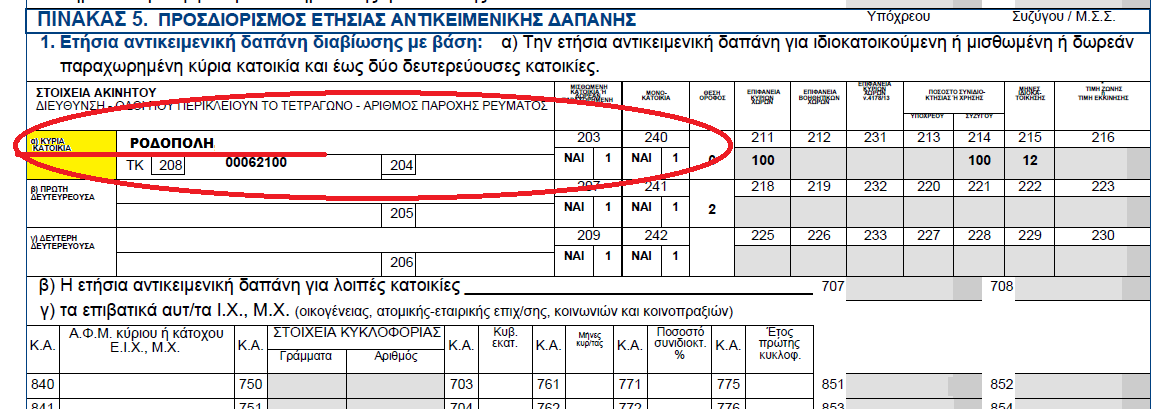 Στην Φορολογική Δήλωση τους Ε1, στον Πίνακα 6, καταγράφεται η Κύρια κατοικία, αν είναι φιλοξενούμενοι, όπως φαίνεται παρακάτω: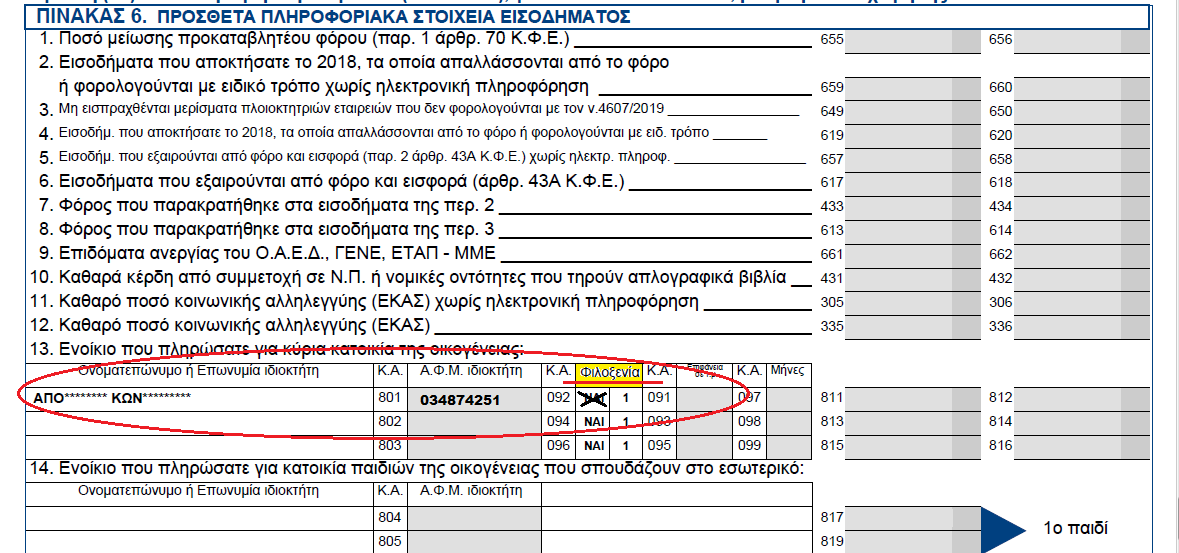 